Письмо №167 от 24 февраля 2022 годаОб исполнении протокола совещания Руководителям ООВ соответствии с письмом МО и Н РД №06-2064/06-08/22 от 22.02.2022г. МКУ «Управление образования» Сергокалинского района информирует об исполнении протокола совещания в режиме ВКС №ПК-1-22.Приложение: на 3 л.Начальник МКУ «УО»:                                 Х.ИсаеваИсп.Магомедова У.К.Тел.: 8 903 482 57 46ПРОТОКОЛсовещания с руководителями муниципальных органов управления образованием в режиме ВКС17 февраля 2022 г.О реализации мероприятий, направленных на развитие функциональной грамотности на уровне общеобразовательных организаций Республики Дагестан . Начальникам муниципальных органов управления образованием: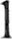 . Обеспечить регистрацию общеобразовательных организаций на Интернет-портале Российской электронной школы (https:fg.resh.edu.ru ) и прохождения обучающимися 5 — 8-х классов по одному варианту теста: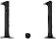 по читательской грамотности электронного банка заданий для оценки функциональной грамотности (срок — до 25 февраля 2022 г.);по математической грамотности электронного банка заданий для оценки функциональной грамотности (срок — до 4 марта 2022 г.); по естественно-научной грамотности электронного банка заданий для оценки функциональной грамотности (срок — до 11 марта 2022 г.);Представить отчет в электронной форме по итогам прохождения тестовой диагностики читательской грамотности обучающихся 5 — 8-х классов в Управление образования курируемым методистам по каждому направлению в конце каждой недели.Обеспечить прохождение семинаров Академии Минпросвещения, Института стратегии развития образования в дистанционной форме педагогами, отвечающих за развитие функциональной грамотности в общеобразовательной организации, выполняя задания тьюторов и отрабатывая их с обучающимися, встраивая в ежедневный образовательный процесс по своим предметам.Срок — еженедельно;- Обеспечить наличие на сайтах общеобразовательных организаций раздела «Переход на обновленные ФГОС» и размещение в нем дорожных карт по переходу на обновленные федеральные государственные стандарты для начального и основного общего образования.Срок — до 1 марта 2022 г.;Обеспечить проведение в общеобразовательных организациях внеплановых педагогических советов по формированию функциональной грамотности и обновленным федеральным государственным стандартам начального и основного общего образования.Срок — до 1 марта 2022 г.П. О реализации мероприятий по подготовке к проведению государственной итоговой аттестации по образовательным программам основного общего и среднего общего образования в Республике Дагестан в 2022 году1. В целях качественной подготовки к проведению государственной итоговой аттестации (далее — ГИА) по образовательным программам основного общего образования в форме основного государственного экзамена (далее ОГЭ) и среднего общего образования в форме единого государственного экзамена (далее — ЕГЭ) и с учетом перехода на новые технологии проведения экзаменов: доставка экзаменационных материалов по сети «Интернет» и сканирования экзаменационых материалов в аудитории пункта проведения экзамена (далее — ППЭ) начальникам муниципальных органов управления образованием: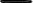 1.1. Обеспечить своевременное и качественное внесение в региональнуюинформационную систему обеспечения проведения государственной итоговой аттестации (далее — РИС ГИА) сведений об участниках ОГЭ и выбранных ими предметах.Срок — до 2 марта 2022 г.;1.2. Определить ответственных лиц, привлекаемых к проведению ЕГЭ и ОГЭ в роли организаторов внутри и вне аудитории ППЭ, технических специалистов ППЭ, одну кандидатуру члена государственной экзаменационной комиссии и внести необходимые сведения они них в РИС ГИА.Срок — до 2 марта 2022 г.;. 3. Обеспечить техническую подготовку аудиторий ППЭ к проведению 4 марта 2022 года регионального тренировочного экзамена (двух аудиторий ППЭ), и 10 марта 2022 года всероссийского тренировочного экзамена (во всех аудиториях ППЭ).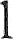 Срок — до 2 марта 2022 г.;1.4. Обеспечить участие руководителей ППЭ, всех технических специалистов и всех аудиторных организаторов ППЭ во всероссийском тренировочном экзамене и проконтролировать отработку всеми привлеченными лицами соответствующих технологий, применяемых в ходе ЕГЭ.Срок — до 10 марта 2022 г.;1.5. Обеспечить наличие всех необходимых технических средств, компьютерной техники и качественного канала связи «Интернет» в штабе ППЭ в соответствии требованиями, предъявляемыми к техническому оснащению ППЭ в соответствии с методическими рекомендациями по подготовке и проведению ЕГЭ в ППЭ в 2022 году (Приложение 2 к письму Рособрнадзора от З 1.012022 г. № 04-18) и направить в РЦОИ отчет о готовности ППЭ.Срок — до 9 марта 2022 г.;1.6. Обеспечить качественную подготовку лиц, привлекаемых к проведению ГИА в качестве работников ППЭ и проконтролировать их участие во всех подготовительных и учебных мероприятиях, проводимых РЦОИ в очной и заочной форме.Срок — до 31 марта 2022 г.